Дворовая территория: г. Торжок, ул. Красноармейская, д. 2Было                                                                                                                                                                      Стало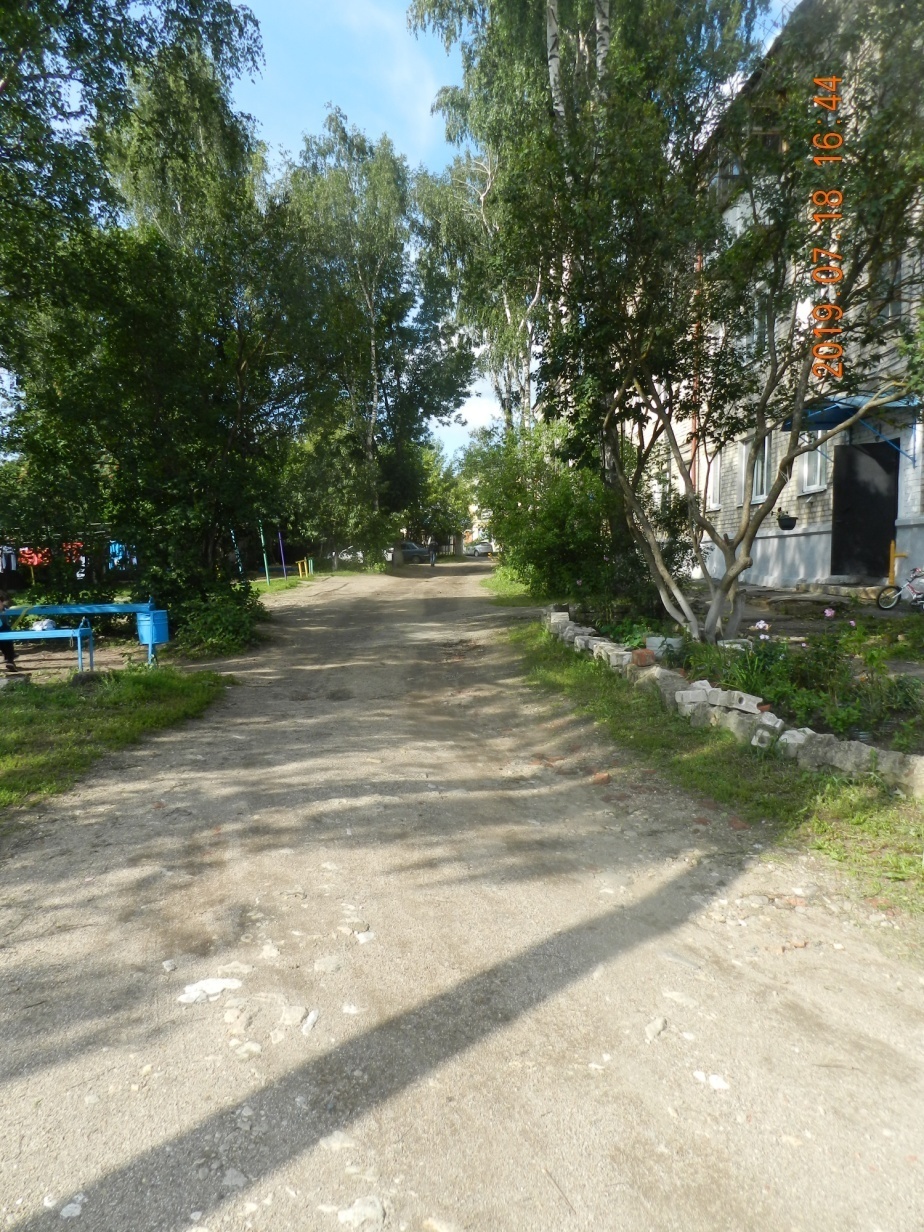 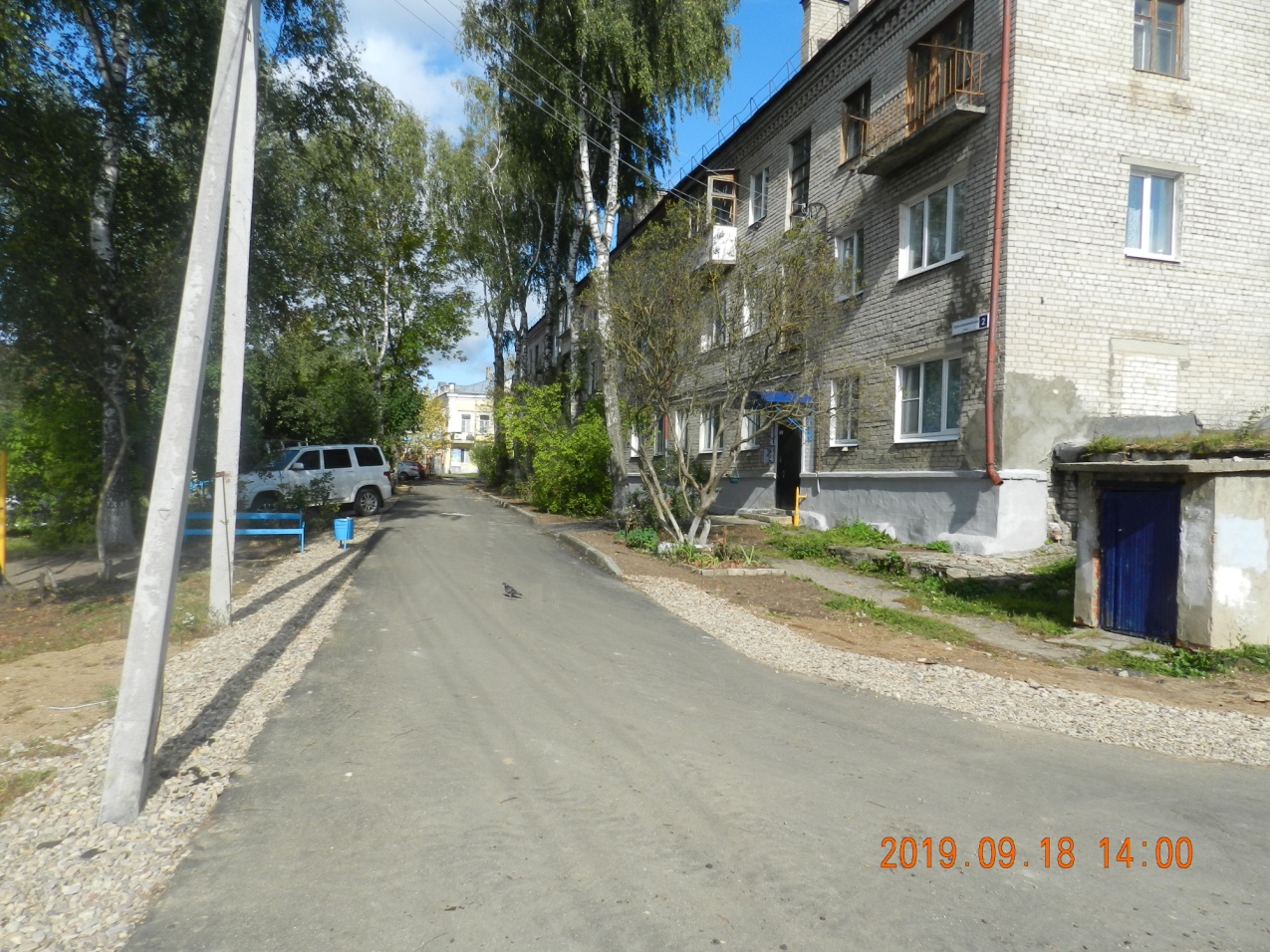 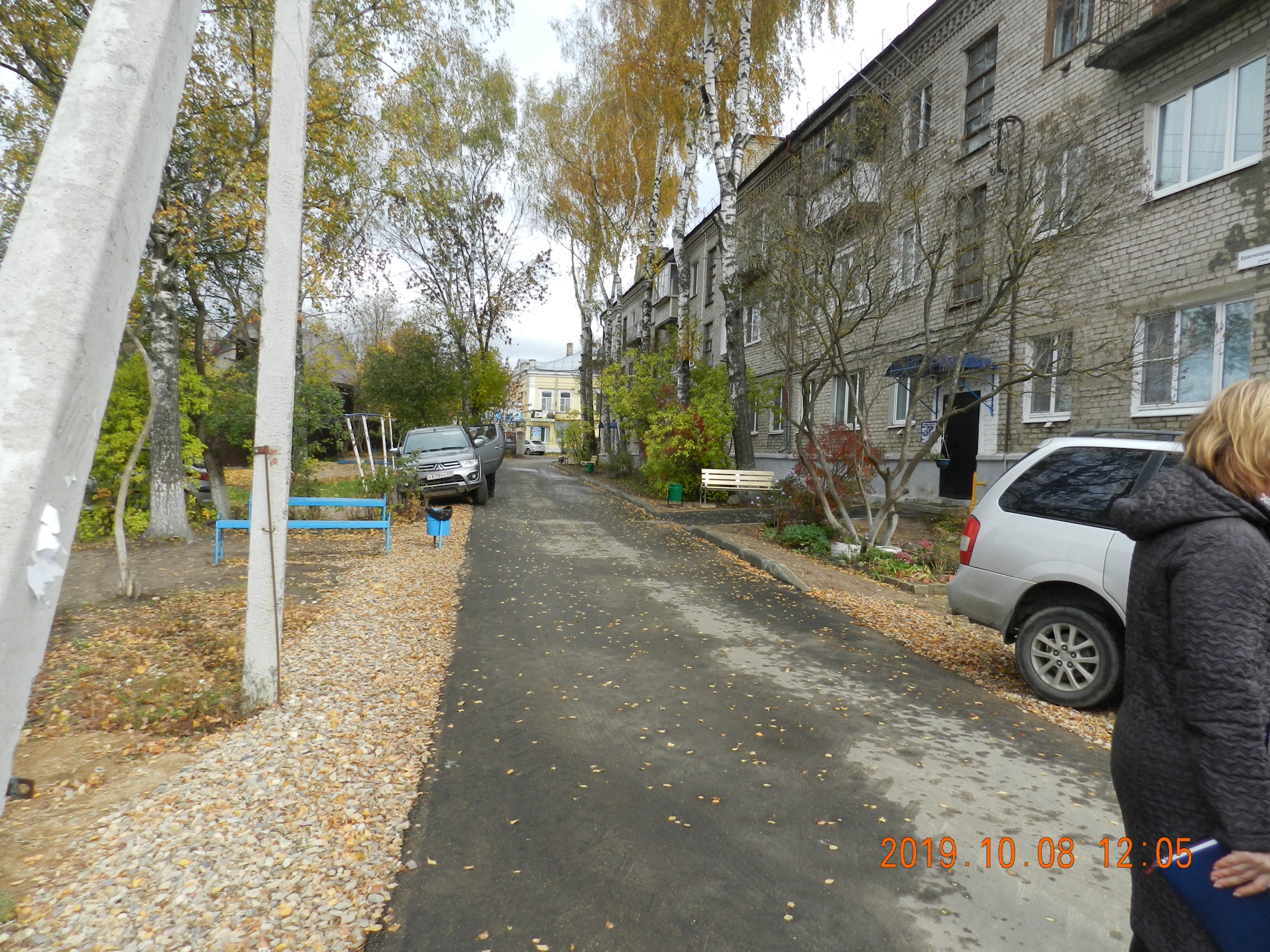 